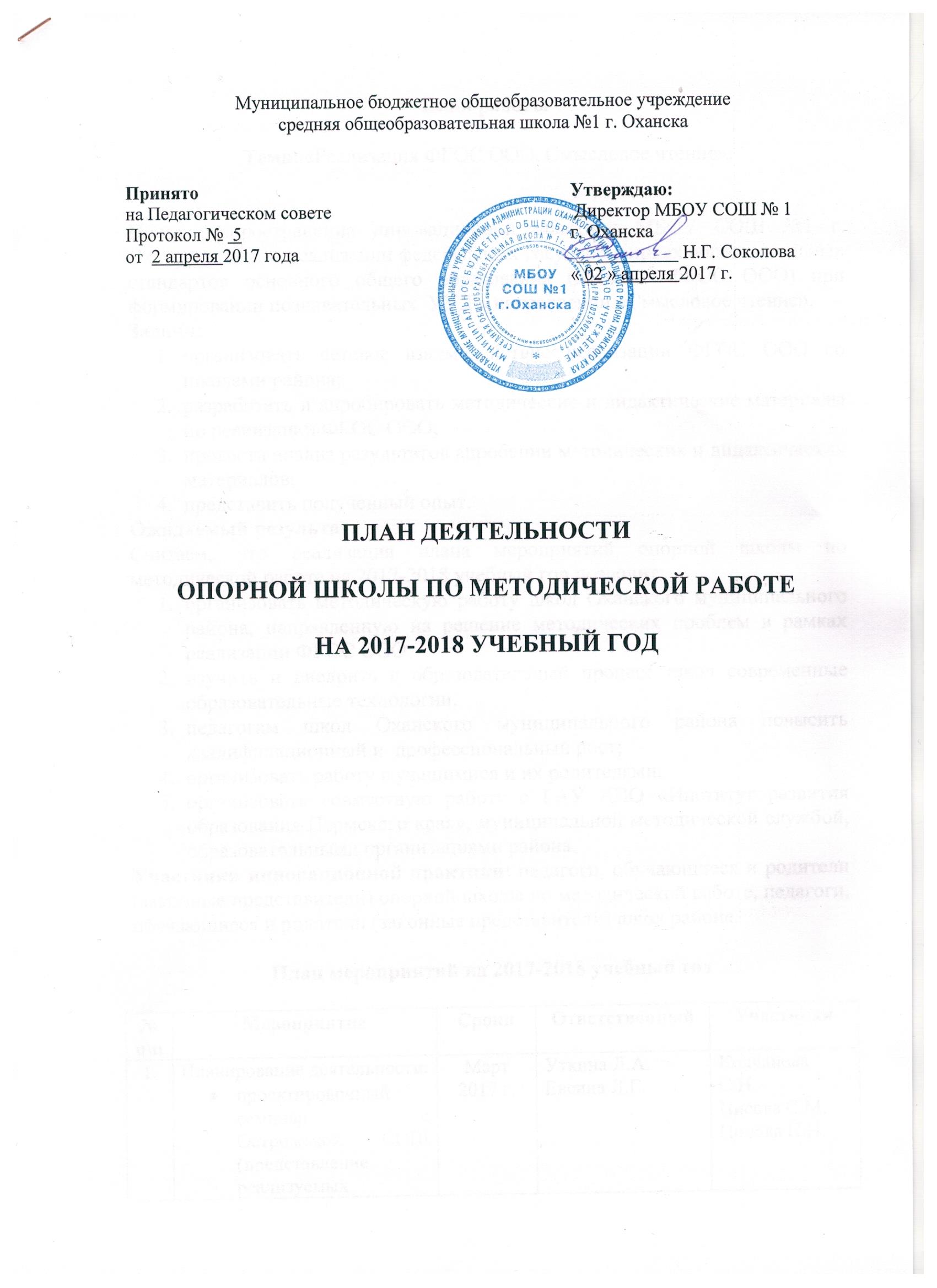 План работы Тема: «Реализация ФГОС ООО. Смысловое чтение».Цель: распространение инновационной практики МБОУ СОШ №1 г. Оханска с целью реализации федеральных государственных образовательных стандартов основного общего образования (далее – ФГОС ООО) при формировании познавательных  УУД в направлении «Смысловое чтение».Задачи:организовать сетевое взаимодействие реализации ФГОС ООО со школами района; разработать и апробировать методические и дидактические материалы по реализации ФГОС ООО;провести анализ результатов апробации методических и дидактических материалов; представить полученный опыт.Ожидаемый результат.Считаем, что реализация плана мероприятий опорной школы по методической работе на 2017-2018 учебный год позволит:организовать методическую работу школ Оханского муниципального района, направленную на решение методических проблем в рамках реализации ФГОС ООО;изучить и внедрить в образовательный процесс школ современные образовательные технологии;педагогам школ Оханского муниципального района повысить квалификационный и  профессиональный рост;организовать работу с учащимися и их родителями;организовать совместную работу с ГАУ ДПО «Институт развития образования Пермского края», муниципальной методической службой, образовательными организациями района.Участники инновационной практики: педагоги, обучающиеся и родители (законные представители) опорной школы по методической работе, педагоги, обучающиеся и родители (законные представители) школ района. План мероприятий на 2017-2018 учебный год№п\пМероприятиеСрокиОтветственный Участники1.Планирование деятельности.проектировочный семинар с Острожской СОШ (представление реализуемых проектов МБОУ СОШ№1)КПК по смысловому чтениюМарт 2017 г.Апрель 2017 г.Уткина Л.А.Евсина Л.Г.Евсина Л.Г. Обухова М.Л., Ширинкина Е.С.Колчанова С.Н.Нисова С.М.Попова Н.Н.2.Составление и утверждение плана работы опорной школы на 2017-2018 учебный год.Апрель-май 2017 г.Соколова Н.Г.Евсина Л.Г.Каменских Т.В.3.Представление плана работы опорной школы на 2017-2018 учебный год в муниципальную методическую службу и школу сетевого взаимодействия.Май 2017 г.Соколова Н.Г.Евсина Л.Г.4.Тестирование обучающихся 4-х классов с целью диагностики сформированности умения в области  критической оценки информации текста. Обработка полученных результатов.Май 2017 г.Каменских Т.В.Колчанова С.Н.Каменева М.Л.Обухова М.Л.Ширинкина Е.С.5.Разработка дидактических и методических материалов по теме «Формирование умений учащихся основной школы (5-7 кл.) в области критической оценки  информации текста»Апрель-август 2017 г. Каменских Т.В.Ширинкина Е.С.Каменева М.Л.Обухова М.Л.Евсина Л.Г.Колчанова С.Н.Косых А. А.6.Родительские собрания для родителей учащихся 5-х, 6-х, 7-х классов по теме: «Об изменениях в образовательном процессе на 2017-2018 учебный год»1-15 сентября 2017 г.Соколова Н.ГЕвсина Л.Г.Солодянкина  О.В.Колчанова С.Н.Каменских Т.В.Ширинкина Е.С.Каменева М.Л.Обухова М.Л.Косых А. А.7.Практико-ориентированный семинар для педагогов МБОУ СОШ№1 г.Оханска и Острожской СОШ по теме «Знакомство с основными аспектами смыслового чтения как части ООП ООО».Сентябрь 2017 г.Евсина Л.Г.Каменских Т.В.Обухова М.Л.Каменева М.Л.Обухова М.Л.Каменева М.Л.8.Апробация разработанных материалов. (5 класс):Проведение ККПроведение КМПроведение РефлексииОктябрь-ноябрь 2017 г.Каменских Т.В.Ширинкина Е.С.Каменева М.Л.Обухова М.Л.Косых А. А.9.Рефлексивно-проектировочный семинар на базе Острожской СОШ.Ноябрь 2017 г.Колчанова С.Н.Солодянкина О.В.Ширинкина Е.С.Евсина Л.Г.Каменских Т.В., Каменева М.Л., Обухова М.Л.Косых А.А.10.Организация консультативного взаимодействия между МБОУ СОШ №1 г.Оханска и Острожской СОШ (электронная почта, скайп)В течение всего периодаЕвсина Л.Г.Каменских Т.В.Колчанова С.Н.Ширинкина Е.С.Каменева М.Л.Обухова М.Л.Косых А. А.11.Апробация разработанных материалов. (6 класс):Проведение ККПроведение КМПроведение РефлексииФевраль 2018 г.Каменских Т.В.Ширинкина Е.С.Каменева М.Л.Обухова М.Л.Косых А. А.12.Рефлексивно-проектировочный семинар на базе МБОУ СОШ №1 г. ОханскаФевраль 2018 г.Соколова Н.Г.Евсина Л.Г.Каменских Т.В.Колчанова С.Н.Ширинкина Е.С.13.Представление промежуточных результатов апробации  на педагогическом совете школы.Март 2018 г.Евсина Л.Г.Колчанова С.Н.Ширинкина Е.С.Каменских Т.ВКаменева М.Л., Обухова М.Л., Косых А.А. и другие педагоги школы14.Трансляция апробацонного опыта на августовских совещаниях муниципального и краевого уровнейАвгуст - сентябрь 2018 г.Уткина Л.А.
Евсина Л.Г.Колчанова С.Н.Каменских Т.В.Каменева М.Л.Обухова М.Л.Ширинкина Е.С.Косых А. А.16.Апробация разработанных материалов. (7 класс):Проведение ККПроведение КМПроведение РефлексииСентябрь 2018 г.Каменских Т.В.Ширинкина Е.С.Евсина Л.Г.Каменева М.Л.Обухова М.Л.Колчанова С.Н.Косых А. А.17. Рефлексивно-проектировочный семинар на базе Острожской СОШ.Октябрь 2018 г.Солодянкина О.В.Колчанова С.Н.Ширинкина Е.С.Евсина Л.Г.Каменских Т.В., Обухова М.Л., Каменева М.Л.18.Совместный итоговый семинар по результатам апробационной деятельности за 2017-2018 гг.Ноябрь 2018 г.Евсина Л.Г.Колчанова С.Н.Каменских Т.В.Каменева М.Л.Обухова М.Л., Ширинкина Е.С., Косых А.А.19.Трансляция опыта на  межрайонном марафоне мастер-классовНоябрь 2018г.Каменских Т.В.Ширинкина Е.С.20.Представление итогов работы на краевой конференцииНоябрь – декабрь 2018 г.Евсина Л.Г.Колчанова С.Н.21.Трансляция работы на сайтах школ, муниципальной методической службы и краевом портале ФГОС ОООВ течение всего периода апробацииУткина Л.А.Евсина Л.Г.Колчанова С.Н.Ширинкина Е.С.Каменских Т.В.Каменева М.Л. Обухова М.Л. Косых А.А.22.Взаимодействие с ГАУ ДПО «Институт развития образования Пермского края», муниципальной методической службой, образовательными организациями районаВ течение всего периода апробацииУткина Л.А.Евсина Л.ГКаменских Т.В.Колчанова С.Н.Ширинкина Е.С.Каменева М.Л.Обухова М.Л.Косых А.А.23.Открытый  педсовет для учителей школ района.Март 2018 г.Соколова Н.Г.Евсина Л.Г.Каменских Т.В.Каменева М.Л.Обухова М.Л.Косых А. А. Колчанова С.Н.Ширинкина Е.С.